Ponavljanje i vježba – Priložne rečenice (udžbenik Hrvatska krijesnica i RB)Mjesna rečenica  - prepisujete               pom             pov                  U blizini je uvijek bila moja majka.                   ↓                ↓         skup riječi     prilog – mjesna rečenica:        zavisna surečenica koja izriče mjesto vršenja radnje glavne surečenice       odgovara na pitanja: Gdje?, Kamo?, Kuda?, Odakle?, Dokle?       uvrštava se na mjesto priložne oznake mjesta     U početku sam živio na mjestu sudara vjetrova. 		                                ↓		    U početku sam živio│gdje se vjetrovi sudaraju prsima.              GS                                 ZS – pisanje zareza      Gdje nema cilja, nema ni borbe.                 → inverzija    Ondje, gdje sam bio, volio sam drugu.       → umetnuta surečenica    Oni idu onamo gdje je njihov životni prostor, gdje ima širine, gdje su    strpljenje i pažnja.                                     → više surečenica u nizuVodio sam je na pašnjake gdje je živjelo divlje stado.     → atributna rečenica (KOJE PAŠNJAKE?) Konjokradica zna gdje nam je pojilo.                               → objektna rečenica (KOGA ILI ŠTO ZNA KONJOKRADICA?)Ta se uvijek stvorila baš gdje ne treba.                             → mjesna rečenica(GDJE SE STVORILA?)Zavisne surečenice koje imaju isto vezničko sredstvo razlikujemo po dobro postavljenom pitanju na glavnu surečenicu.Zadatak za samostalan rad Riješi 3., 4. i 5. zadatak u radnoj bilježnici. PROŠIRUJEMO RJEČNIK (ovaj dio čitate i razmišljate o njemu, ne morate ga prepisivati)a) U Rječniku hrvatskoga jezika Vladimira Anića objašnjeno je značenje riječi     veza kao probitačno poznanstvo, prijateljstvo s utjecajnim osobama. Što     mislite o takvim vezama?    Nepotizam je termin kojim se označuje popunjavanje radnih mjesta     članovima vlastite obitelji ili davanje prednosti pri zapošljavanju poznanicima.     Kriterij stručne ili osobne sposobnosti za određenu funkciju pri tome ne igra     odlučujuću ulogu. Što mislite o takvu načinu zapošljavanja?Nepravda Što mislite o tome da netko za vaš rad dobiva plus ili da za tuđu muku vi bivate nagrađeni?b) Jeste li ikad svjedočili nekoj nepravdi? Razmislite!c) Što prikazuje slika? 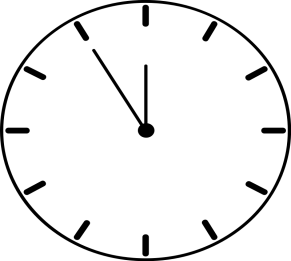      Kažu da je vrijeme novac. (mudra izreka/aforizam) Slažete li se s tom izjavom? Koliko često i u  kojim situacijama gledate na sat?Pet do 12. (mudra izreka/aforizam) Krajnje je vrijeme za učiniti nešto ili učinili smo to u zadnji čas.Vremenska rečenica - prepisujete    Danas kasnim u školu.                                  priložne oznake 	      Posjetit ću te sutra nakon treninga.		vremena    Ljudi iskoriste prilike kada im se pruže.    Iznevjerila me tek što sam joj okrenula leđa.    Kada odrastem, bit ću prije svega dobar čovjek.– vremenska rečenica: zavisna surečenica koja izriče vrijeme vršenja radnje                                        glavne surečenice                                       odgovara na pitanja: Kada?, Dokada?, Otkada?                                       uvrštava se na mjesto priložne oznake vremena    Sova leti noću.                                Sova leti kada je noć.        Vratit će se za nekoliko dana.       Vratit će se kada prođe nekoliko dana.                         ↓                                                           ↓    priložna oznaka vremena                        vremenska surečenica    Kad bi je susreo, spustio bi pogled.    Neću doći dok se ne ispričaš.    Čim je zazvonio sat, ustala je iz kreveta.    Razbolio se otkad je to čuo.    Morate početi učiti prije nego bude prekasno.    Tek što je krenula na izlet, počne padati kiša.– veznička sredstva:vremenski veznici, prilozi i veznički skupovi– pisanje zareza     Čim prestane kiša, odlazim na izložbu                  → inverzija    Pogledat ću, kad stignem u muzej, sve u miru.                                                                                     → umetnuta surečenica     Vratit ću se kući kada sve proučim, kada sredim dojmove.                                                                                        → više surečenica u nizuZadatci za samostalan rada) Riješi 5., 6., 7. i 8. zadatak  u radnoj bilježnici.Načinska rečenica     Gledam ga s visine.                        priložne oznake načina    Uzimam ga nježno u ruke.             Kako?, Na koji način?– načinska rečenica: zavisna surečenica koja se odnosi prema glavnoj                                     surečenici kao priložna oznaka načina                                    odgovara na pitanja: Kako?, Na koji način?                                    uvrštava se na mjesto priložne oznake načina       GS                               ZS     Guta ih│kao da je pomahnitao.                           ↓    Guta ih pomahnitalo. – veznička sredstva       Učinio sam kako si me savjetovala.         → veznička riječ (prilog)       Osjećao sam se kao da sanjam.                     veznički skup       Večera je prošla kao što si i predvidjela.      – pisanje zareza          Kako došlo, tako prošlo.    	          → inverzija        Majka, kao da ju je netko polio hladnom vodom, skoči u zrak. → umetnuta surečenica        Pravila se kao da joj nije stalo do mene, kao da se igra sa mnom.                                                                       → više surečenica u nizu    Zamislite kako sam izgledao!                     → objektna rečenica (KOGA ILI ŠTO ZAMISLITE?)    Nije važno kako to tebi izgleda.                 → subjektna rečenica (TKO ILI ŠTO NIJE VAŽNO?)    U životu nije uvijek kako bismo htjeli.      → načinska rečenica (KAKO NIJE U ŽIVOTU?)Zavisne surečenice koje imaju isto vezničko sredstvo razlikujemo po dobro postavljenom pitanju na glavnu surečenicu. Pročitamo glavnu, Zamislite, pitamo KOGA ILI ŠTO?, odgovorimo kako sam izgledao, objektnom rečenicom koja odgovara na pitanje za OBJEKT, uvijek je važno dobro postaviti pitanje!Pitanja su ona koja vrijede za dijelove gramatičkog ustrojstva!Zadatci za samostalan rad a) Riješi 3., 4. i 5. zadatak u radnoj bilježnici. 